Tisková zpráva, 18. ledna 2021
Nejvíce nominací na Českého lva mají filmy Krajina ve stínu, Havel a Šarlatán
Česká filmová a televizní akademie (ČFTA) dnes oznámila nominace pro 28. ročník výročních cen Český lev. Celkem 190 akademiků hlasovalo o 87 hraných, dokumentárních, animovaných a krátkých filmech i televizních dílech, které splnily statut cen Český lev. Nejvíce nominací získaly s takřka vyrovnaným počtem filmy Krajina ve stínu, Havel a Šarlatán. Od letošního ročníku se nově otevřely další kategorie i televizním projektům a díky tomu tak například minisérie Herec získala 7 nominací. ČFTA vyhlásila poprvé také kategorie pro animovaný a krátký film, které v nominacích s převahou ovládla nastupující generace filmařů z řad studentů. O sošku Českého lva 
v 19 statutárních kategoriích se tak bude ucházet v závěrečném hlasování 27 titulů.Slavnostní vyhlášení vítězů jednotlivých kategorií proběhne v přímém přenosu České televize na ČT1 6. března z pražského Rudolfina. Moderátorem bude stejně jako v loňském roce Václav Kopta. Více informací na www.ceskylev.cz.
Hlasování o nominacích ve všech kategoriích 28. ročníku ocenění Český lev probíhalo 
od 1. prosince 2020 do 10. ledna 2021. Akademici hodnotili 21 hraných celovečerních filmů, 
7 animovaných a 18 krátkých filmů, dále 14 dokumentárních filmů vybraných předvýběrovou komisí sestavenou ze členů akademie a 10 televizních děl. Z filmové produkce loňského roku nejvíce akademiky zaujal s 15 nominacemi filmové drama Bohdana Slámy Krajina ve stínu, které je kronikou malé vesnice v pohraničí vláčené dějinami třicátých, čtyřicátých a padesátých let minulého století. Po 14 nominacích shodně získal film režiséra Slávka Horáka Havel inspirovaný životem Václava Havla a příběh vyprávějící osud léčitele Jana Mikoláška Šarlatán režisérky Agnieszky Holland. Úspěšně si vedla také televizní minisérie Herec v režii Petera Bebjaka a snímek Modelář Petra Zelenky, které získaly od akademiků po 7 nominacích.V kategorii nejlepší celovečerní film za rok 2020 jsou nominovány filmy: Havel (producent Slávek Horák), Krajina ve stínu (producenti Martin Růžička, Jindřich Motýl), Modelář (producenti Petr Zelenka, Martin Sehnal), Šarlatán (producenti Šárka Cimbalová, Kevan Van Thompson) a Žáby bez jazyka (producenti Viktor Schwarcz, Mira Fornay). Sošku Českého lva za nejlepší dokumentární film si mohou odnést snímky Alchymická pec (režie Jan Daňhel, Adam Oľha, producenti Pavla Kallistová, Zuzana Mistríková, Ľubica Orechovská, Jan Švankmajer, Jaromír Kallista), Kdo jinému jámu – Rudolf Slánský (režie Martin Vadas, producentka Alena Müllerová), Můj otec Antonín Kratochvíl (režie Andrea Sedláčková, producent Martin Hůlovec), Postiženi muzikou (režie Radovan Síbrt, producenti Alžběta Karásková, Karel Poupě), V síti (režie Barbora Chalupová, Vít Klusák, producenti Vít Klusák 
a Filip Remunda).Na dnešní tiskové konferenci ČFTA byli ohlášeni i vítězové nestatutárních cen Českého lva. Cena za nejlepší filmový plakát putovala do rukou Jana Poukara za výtvarný návrh pro film Krajina ve stínu. Cenu filmových fanoušků, kterou uděluje ČFTA ve spolupráci s CSFD.cz, 
si odnesl snímek V síti režisérů Barbory Chalupové a Víta Klusáka.Sošku Českého lva pro nejlepší herečku v hlavní roli mohou v březnu získat: Jana Plodková za film Bábovky, Anna Geislerová za roli ve filmu Havel, Jenovéfa Boková za výkon v minisérii Herec, Magdaléna Borová za roli ve filmu Krajina ve stínu a Tereza Těžká za dokumentární film V síti. V kategorii nejlepší herečka ve vedlejší roli akademiky nejvíce zaujaly: Barbora Seidlová ve filmu Havel, Elizaveta Maximová v minisérii Herec, Barbora Poláková a Petra Špalková v Krajině ve stínu a Jaroslava Pokorná ve filmu Šarlatán. V kategorii nejlepší herec v hlavní roli byli do druhého kola nominováni: Viktor Dvořák 
za hlavní roli ve filmu Havel, Jan Cina za minisérii Herec, Csongor Kassai za Krajinu ve stínu, Kryštof Hádek za film Modelář a Ivan Trojan za snímek Šarlatán. Nominace pro nejlepšího herce ve vedlejší roli za rok 2020 získali: Martin Hofmann za film Havel, Stanislav Majer za Krajinu ve stínu, Jiří Mádl za snímek Modelář a Juraj Loj a Josef Trojan za role ve filmu Šarlatán.Českého lva za nejlepší režii si mohou odnést Slávek Horák za film Havel, Bohdan Sláma 
za Krajinu ve stínu, Petr Zelenka za Modeláře, Agnieszka Holland za Šarlatána a Mira Fornay za režii filmu Žáby bez jazyka.Dnes byly zveřejněny i nominace v kategorii nejlepší televizní film nebo minisérie. O sošku Českého lva tak budou letos usilovat televizní minisérie Herec v režii Petera Bebjaka, Stockholmský syndrom režiséra Dana Svátka a televizní film Veterán Jana Hřebejka z produkce České televize. Českého lva za nejlepší televizní seriál může získat Místo zločinu Ostrava v režii Dana Wlodarczyka, Jiřího Chlumského a Jana Hřebejka, Zrádci režisérů Viktora Tauše a Matěje Chlupáčka z produkce České televize nebo seriál Specialisté tvůrců Heike Richter-Karsty a Michaela Bütowa vytvořený televizí Nova.ČFTA dnes vyhlásila také pětici nominací na nestatutární Cenu Magnesia za nejlepší studentský́ film, kterou uděluje ve spolupráci s Mattoni 1873 a Státním fondem kinematografie. Studentskou cenu tak mohou získat začínající filmaři za krátké filmy Anatomie českého odpoledne – Adam Martinec, Hranice - Damián Vondrášek, Musí to být bolestivý - David Semler, Pripyat Piano - Eliška Cílková a za animovaný film Jsme si o smrt blíž Bára Anna Stejskalová. Snímky Anatomie českého odpoledne, Hranice a Pripyat Piano poustoupily rovněž do nominací v nové kategorii nejlepší krátký film a snímek Jsme si o smrt blíž získal nominaci rovněž v nové kategorii nejlepší animovaný film. Ceremoniál předávání výročních cen České filmové a televizní akademie, které symbolizují sošky Českého lva, proběhne v sobotu 6. března 2021 od 20.10 hodin v přímém přenosu na ČT1 z pražského Rudolfina. Moderátorem večera bude již potřetí herec Václav Kopta. Průběh večera bude opět řídit osvědčené trio Marek Najbrt, režijní supervizor, Michael Čech, režisér slavnostního večera, a scénograf Martin Chocholoušek.Ve spolupráci s DaFilms.cz připravuje ČFTA tradiční přehlídku nominovaných filmů aktuálního ročníku Českých lvů. Vybrané filmy bude možné zhlédnout on-line na DAFilms.cz od 1. do 14. března. 28. ČESKÝ LEV – NOMINACENEJLEPŠÍ CELOVEČERNÍ FILMHavel – producent Slávek HorákKrajina ve stínu – producenti Martin Růžička, Jindřich MotýlModelář – producenti Petr Zelenka, Martin Sehnal	Šarlatán – producenti Šárka Cimbalová, Kevan Van ThompsonŽáby bez jazyka – producenti Viktor Schwarcz, Mira FornayNEJLEPŠÍ DOKUMENTÁRNÍ FILMAlchymická pec – režie Jan Daňhel, Adam Oľha – producenti Pavla Kallistová, Zuzana Mistríková,
Ľubica Orechovská, Jan Švankmajer, Jaromír Kallista Kdo jinému jámu – Rudolf Slánský – režie Martin Vadas – producentka Alena MüllerováMůj otec Antonín Kratochvíl – režie Andrea Sedláčková – producent Martin HůlovecPostiženi muzikou – režie Radovan Síbrt – producenti Alžběta Karásková, Karel PoupěV síti – režie Barbora Chalupová, Vít Klusák – producenti Vít Klusák, Filip Remunda NEJLEPŠÍ REŽIEHavel – Slávek HorákKrajina ve stínu – Bohdan SlámaModelář – Petr ZelenkaŠarlatán – Agnieszka HollandŽáby bez jazyka – Mira FornayNEJLEPŠÍ HEREČKA V HLAVNÍ ROLIBábovky – Jana Plodková Havel – Anna GeislerováHerec – Jenovéfa Boková Krajina ve stínu – Magdaléna BorováV síti – Tereza TěžkáNEJLEPŠÍ HEREC V HLAVNÍ ROLIHavel – Viktor DvořákHerec – Jan Cina Krajina ve stínu – Csongor KassaiModelář – Kryštof HádekŠarlatán – Ivan TrojanNEJLEPŠÍ HEREČKA VE VEDLEJŠÍ ROLIHavel – Barbora SeidlováHerec – Elizaveta Maximová Krajina ve stínu – Barbora PolákováKrajina ve stínu – Petra ŠpalkováŠarlatán – Jaroslava PokornáNEJLEPŠÍ HEREC VE VEDLEJŠÍ ROLIHavel – Martin HofmannKrajina ve stínu – Stanislav MajerModelář – Jiří MádlŠarlatán – Juraj Loj
Šarlatán – Josef TrojanNEJLEPŠÍ SCÉNÁŘHavel – Slávek Horák, Rudolf SuchánekHerec – Petr Bok, Pavel GotthardKrajina ve stínu – Ivan ArsenjevModelář – Petr ZelenkaŠarlatán – Marek EpsteinNEJLEPŠÍ KAMERAHavel – Jan ŠťastnýHerec – Martin ŽiaranKrajina ve stínu – Diviš MarekModelář – Alexander ŠurkalaŠarlatán – Martin ŠtrbaNEJLEPŠÍ STŘIHHavel – Vladimír BarákHerec – Marek KráľovskýKrajina ve stínu – Jan DaňhelModelář – Vladimír BarákŠarlatán – Pavel HrdličkaNEJLEPŠÍ ZVUKBourák – Jiří Klenka FREM – Dominik DolejšíHavel – Viktor Prášil, Pavel RejholecKrajina ve stínu – Marek PolednaŠarlatán – Radim Hladík jr.NEJLEPŠÍ HUDBABourák – Roman HolýHavel – Petr MalásekKrajina ve stínu – Jakub KudláčŠarlatán – Antoni Komasa-ŁazarkiewiczZrádci – Petr OstrouchovNEJLEPŠÍ SCÉNOGRAFIECesta do nemožna – Noro Držiak, Milan Ondruch, Martin Máj, Jan KolegarHavel – Vladimír HruškaKrajina ve stínu – Jan Pjena NovotnýMarie Terezie II – Martin KurelŠarlatán – Milan BýčekNEJLEPŠÍ KOSTÝMYBourák – Tereza KučerováHavel – Natálie SteklováKrajina ve stínu – Zuzana Bambušek KrejzkováMarie Terezie II – Ján KocmanŠarlatán – Katarína Štrbová BielikováNEJLEPŠÍ MASKY Bourák – Jana BílkováHavel – Adriana Bartošová, René StejskalKrajina ve stínu – Lukáš KrálMarie Terezie II – Barbara KichiŠarlatán – René Stejskal, Gabriela PolákováNEJLEPŠÍ TELEVIZNÍ FILM NEBO MINISÉRIEHerec – hlavní producenti Rastislav Šesták, Peter Bebjak, Kateřina Ondřejková – hlavní tvůrce Peter BebjakStockholmský syndrom – hlavní producentka Kateřina Ondřejková – hlavní tvůrce Dan SvátekVeterán – hlavní producent Jiřina Budíková – hlavní tvůrce Jan HřebejkNEJLEPŠÍ TELEVIZNÍ SERIÁLMísto zločinu Ostrava – hlavní producenti Jan Lekeš, Martin Froyda – hlavní tvůrci Dan Wlodarczyk, Jiří Chlumský, Jan HřebejkSpecialisté – hlavní producenti Rastislav Šesták, Bernd Alexa – hlavní tvůrci Heike Richter-Karst, MichaelBütowZrádci – hlavní producenti Viktor Tauš, Jan Lekeš – hlavní tvůrci Viktor Tauš, Matěj ChlupáčekNEJLEPŠÍ ANIMOVANÝ FILMBarevný sen – režisér, producent, výtvarník Jan BalejJsme si o smrt blíž – režie Bára Anna Stejskalová – producenti Jakub Košťál, Vratislav Šlajer – výtvarník Bára Anna StejskalováMlsné medvědí příběhy – režie Kateřina Karhánková, Alexandra Májová – producentka Barbora Příkaská – výtvarník Filip PošivačNEJLEPŠÍ KRÁTKÝ FILMAnatomie českého odpoledne – režie Adam Martinec – producent Matěj PaclíkHranice – režie Damián Vondrášek – producentka Martina NetíkováPripyat Piano – režie Eliška Cílková – producent Jindřich AndršCENA MAGNESIA ZA NEJLEPŠÍ STUDENTSKÝ FILM – nestatutární cena Anatomie českého odpoledne – režie Adam MartinecHranice – režie Damián VondrášekJsme si o smrt blíž – režie Bára Anna Stejskalová Musí to být bolestivý – režie David SemlerPripyat Piano – režie Eliška CílkováNEJLEPŠÍ FILMOVÝ PLAKÁT – nestatutární cenaKrajina ve stínu – Jan Poukar – oceněný plakátFREM – Adéla Valha VorbováHavel – Jan PoukarMůj otec Antonín Kratochvíl – Radka BeránkováŠarlatán – Rudolf Havlík, Marcela ŠediváCENA FILMOVÝCH FANOUŠKŮ – nestatutární cenaV síti – Barbora Chalupová, Vít Klusák (ocenění režiséři)PŘEHLED POČTŮ NOMINACÍ (celovečerní hrané a dokumentární filmy a televizní projekty)Krajina ve stínu – 15 nominacíHavel – 14 nominacíŠarlatán – 14 nominacíHerec – 7 nominacíModelář – 7 nominacíBourák – 4 nominaceMarie Terezie II – 3 nominaceBábovky – 1 nominaceV síti – 2 nominaceZrádci – 2 nominaceŽáby bez jazyka – 2 nominace Alchymická pec – 1 nominaceCesta do nemožna – 1 nominaceFREM – 1 nominaceKdo jinému jámu – Rudolf Slánský – 1 nominaceMísto zločinu Ostrava – 1 nominaceMůj otec Antonín Kratochvíl – 1 nominacePostiženi muzikou – 1 nominaceSpecialisté – 1 nominaceStockholmský syndrom – 1 nominaceVeterán – 1 nominaceHlasovalo 190 akademiků.Český levČeský lev je prestižní česká filmová cena udělovaná od roku 1993. Filmy jsou hodnoceny na základě hlasování členů České filmové a televizní akademie. Slavnostní ceremoniál vyhlášení výsledků se uskuteční 
v sobotu 6. března 2021 v pražském Rudolfinu a v přímém přenosu jej odvysílá Česká televize na ČT1 od 20.10 hod. O České filmové a televizní akademii:Česká filmová a televizní akademie byla založena v roce 1995, v roce 2013 prošla transformací na zapsaný spolek. Jejím hlavním cílem je podporovat a propagovat české kinematografické umění v České republice i v zahraničí a vytvářet podmínky pro rozvoj českého filmu. Uděluje nejprestižnější českou filmovou cenu – Českého lva 
a nominuje českého kandidáta na ceny americké Akademie filmového umění a věd. ČFTA má v současné době 325 členů.PR a tiskový servis:Silvie Marková, Smart Communication | markova@s-m-art.com | +420 604 748 699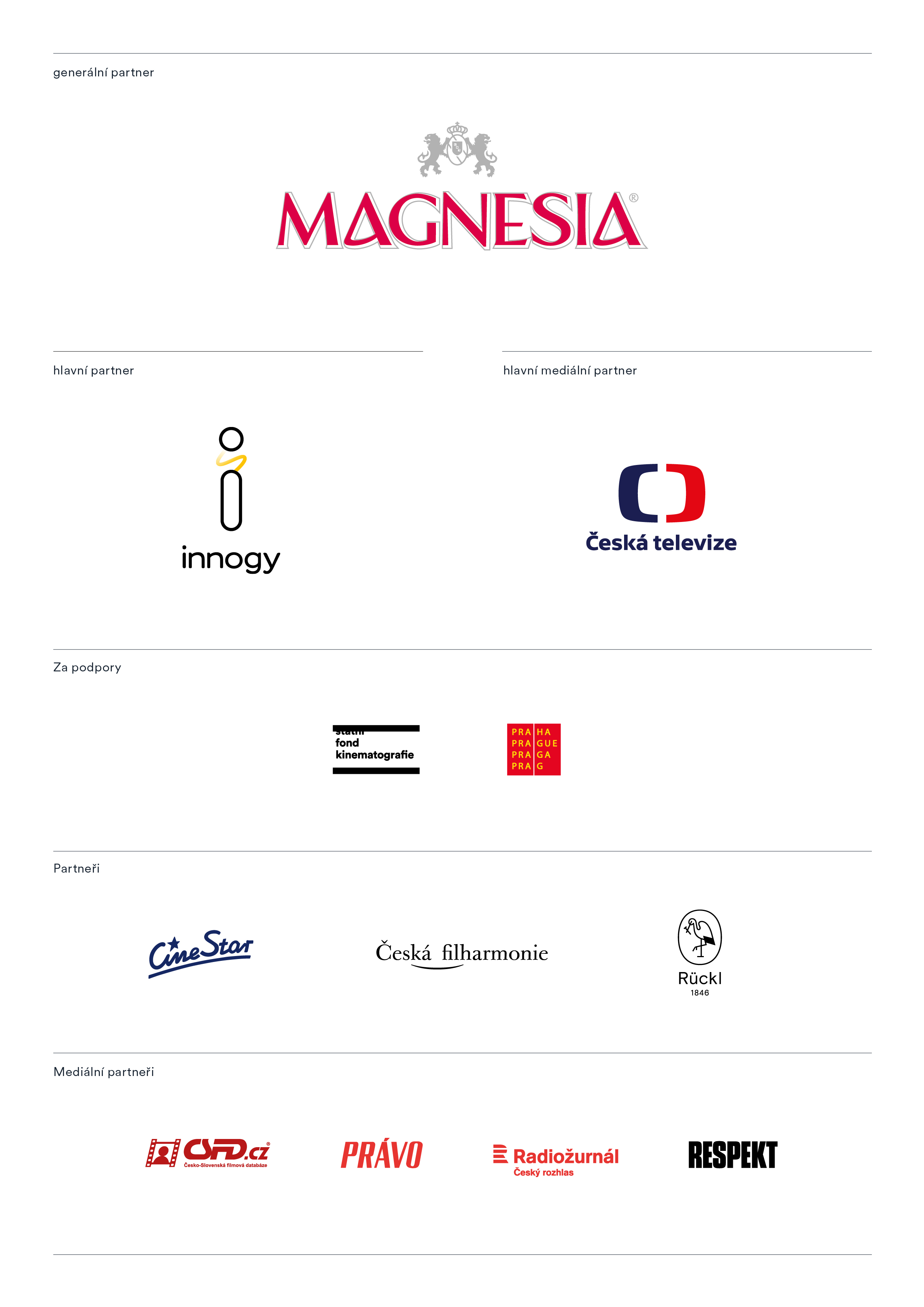 